HUMAN TRAFFICKING AWARENESSSponsored by Foxboro Rotary Club                                               (Human Trafficking Committee)Spend the evening of October 24th gaining knowledge of the human trafficking problem in our societies.  We will be showing an hour long movie that gives us a glimpse of this global issue.  A discussion will follow.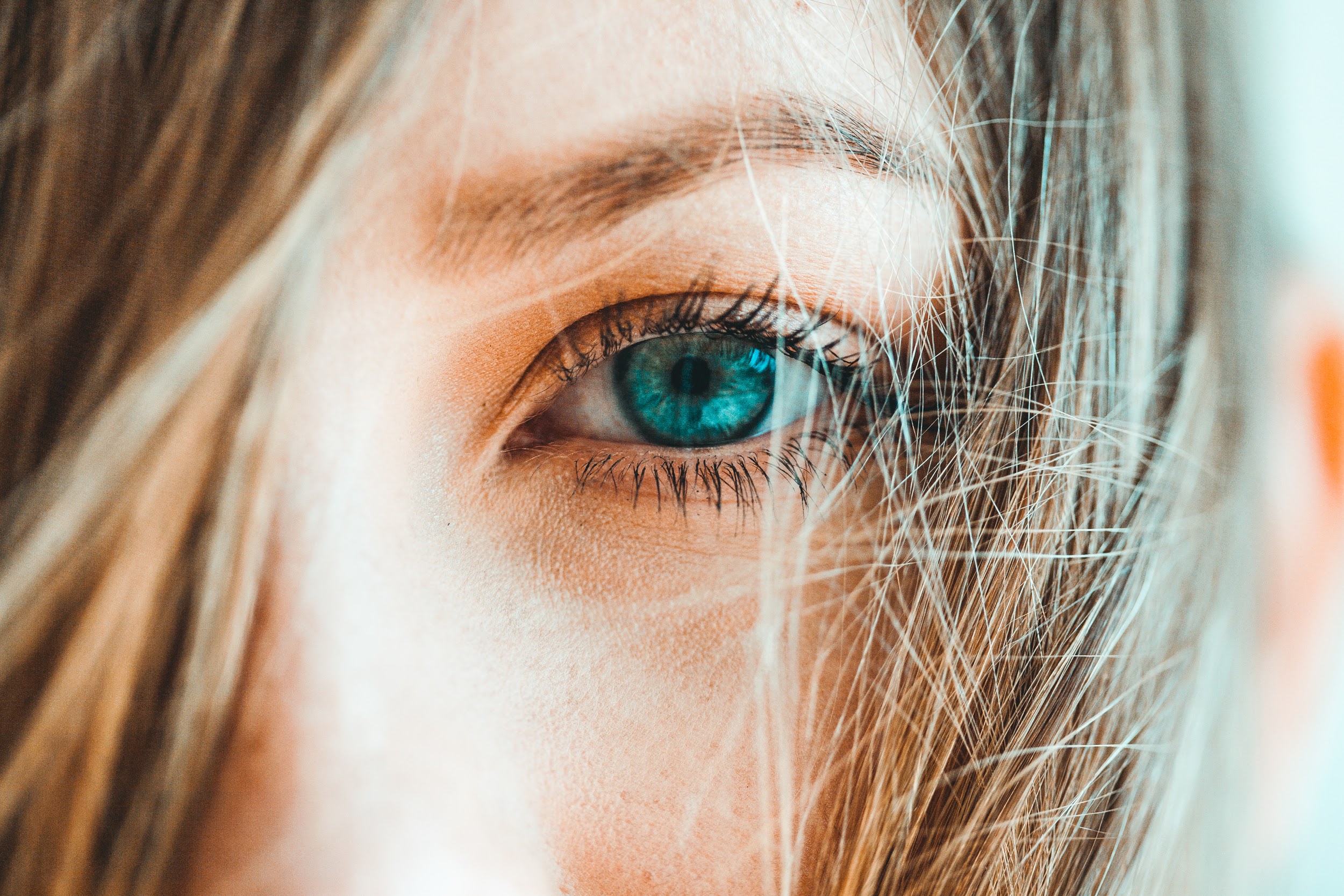 October 24th, 6 p.m. at HarborOne Bank, MansfieldCost: $15.00 - Pizza, beverages, wine, beer will be servedPlease contact Tina Walsh at tina@lighten-upwellness.com to reserve your spot.